ProjectIEEE 802.21a <https://mentor.ieee.org/802.21>TitleERP supportDCN21-11-0165-00-0secDate SubmittedSeptember 28, 2011Source(s)Fernando Bernal-Hidalgo (University of Murcia), Rafael Marin-Lopez (University of Murcia)Re:AbstractThis document elaborates modifications that need to be carried out in the draftPurposeProposes changes in the current draftNoticeThis document has been prepared to assist the IEEE 802.21 Working Group. It is offered as a basis for discussion and is not binding on the contributing individual(s) or organization(s). The material in this document is subject to change in form and content after further study. The contributor(s) reserve(s) the right to add, amend or withdraw material contained herein.ReleaseThe contributor grants a free, irrevocable license to the IEEE to incorporate material contained in this contribution, and any modifications thereof, in the creation of an IEEE Standards publication; to copyright in the IEEE’s name any IEEE Standards publication even though it may include portions of this contribution; and at the IEEE’s sole discretion to permit others to reproduce in whole or in part the resulting IEEE Standards publication. The contributor also acknowledges and accepts that IEEE 802.21 may make this contribution public.Patent PolicyThe contributor is familiar with IEEE patent policy, as stated in Section 6 of the IEEE-SA Standards Board bylaws <http://standards.ieee.org/guides/bylaws/sect6-7.html#6> and in Understanding Patent Issues During IEEE Standards Development http://standards.ieee.org/board/pat/faq.pdfRef.001DRAFT  SECTION8.6.1.12 MIH_Auth requestModification typeReplace definition textTextThis message is used for an MIHF in both  MN and PoS to send EAP or ERP messages in an MIH service authentication.Ref.002DRAFT  SECTION8.6.1.13 MIH_Auth responseModification typeReplace definition textTextThis message is used for an MIHF in both MN and PoS to send EAP or ERP messages in an MIH service authentication.Ref.003DRAFT  SECTION8.6.1.11 MIH_Auth indicationModification typeReplace definition textTextThis is used for an MIHF to perform (D)TLS exchange with another MIHF to establish or terminate a (D)TLS-generated MIH SA, or to communicate with another MIHF to initiate an MIH service access authentication through EAP or ERP. In the former case, an AuthenticationContent shall be included to carry a TLS record of type handshake, change ciphersuite or alert message.  In the latter case,
AuthenticationContent shall be included to carry an ERP payload message when ERP is initiated by a PoS.  This message shall not be used when EAP is initiated by a PoS or when ERP is initiated by a MN, and MIH_Auth request message shall be used instead.Ref.004DRAFT  SECTIONFigure 31—Main Stages with MN Initiated AuthenticationModification typeUpdate figureTextRemove ERP from figure in MIH Service Access Authentication PhaseRef.005DRAFT  SECTIONFigure 32—Main Stages with Network Initiated AuthenticationModification typeUpdate figureTextRemove ERP from figure in MIH Service Access Authentication PhaseRef.006DRAFT  SECTION9.2.1 MIH service access authenticationModification typeAdd figureFigure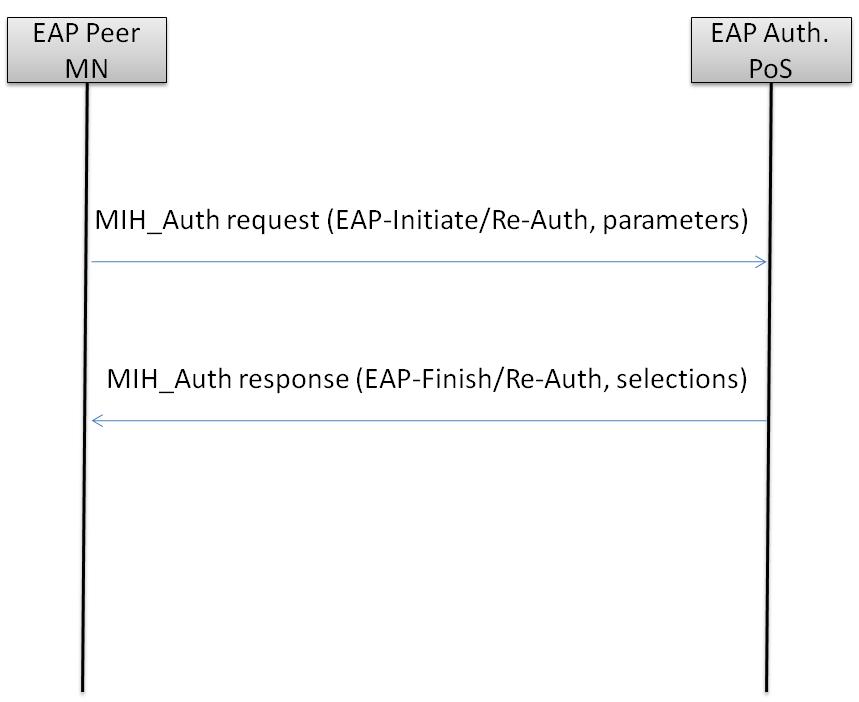 TitleMain stages with MN initiated re-authenticationRef.007DRAFT  SECTION9.2.1 MIH service access authenticationModification typeAdd figureFigure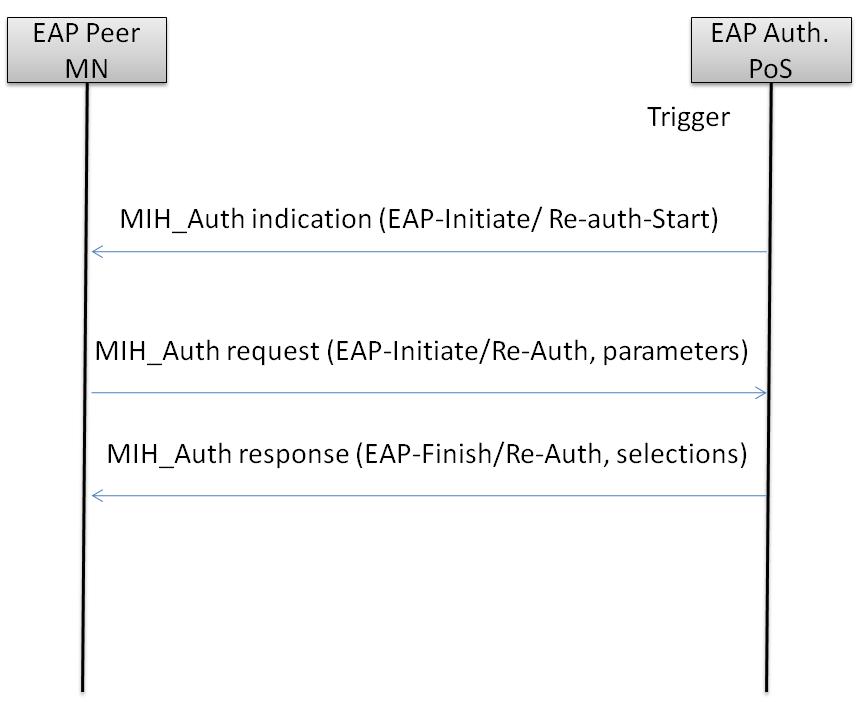 TitleMain Stages with Network Initiated  Re-Authentication (1)Ref.008DRAFT  SECTION9.2.1 MIH service access authenticationModification typeAdd figureFigure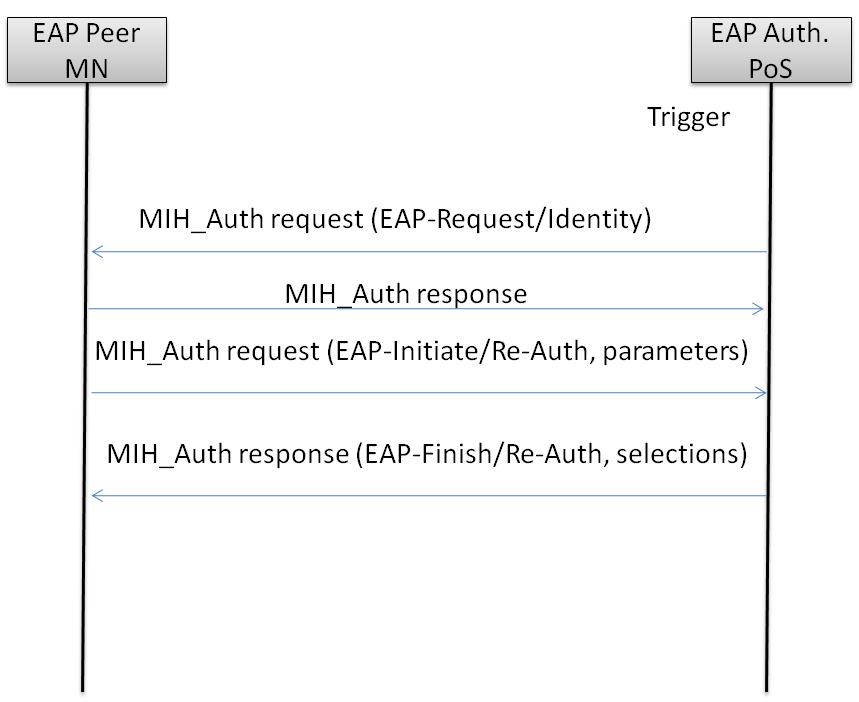 TitleMain Stages with Network Initiated  Re-Authentication (2)